Schule: BRG/BORG Landeck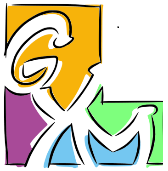 ANMELDUNGfür die 9. Schulstufe einer AHS/BMHS/Bildungsanstalt für Kindergartenpädagogikfür das Schuljahr 20__/__Sollte eine Aufnahme an einer der gewünschten Schulen nicht möglich sein, bin ich mit der Umweisung an eine andere öffentliche Schule mit der Schulform bzw. Fachrichtung _______________________________  im (Groß-)Raum __________________  einverstanden:   ja          neinIch bin mit der Weitergabe meiner Adresse/Emailadresse an den Elternverein der Schule einverstanden. 			 ja          neinHINWEIS: Die Nennung eines Zweit- und Drittwunsches beeinträchtigt in keiner Weise das Gewicht des Erstwunsches. Sollte dennoch kein Zweit- und Drittwunsch angegeben werden, wird davon ausgegangen, dass keine Aufnahme an einer mittleren/höheren Schule außer an der Erstwunschschule angestrebt wird. Ich erkläre mich mit der EDV-mäßigen Erfassung und Verarbeitung dieser persönlichen Daten ausdrücklich einverstanden........................................., am …………………….	.............................................................................................SCHÜLER/INFamiliennameFamiliennameFamiliennameFamiliennameFamiliennameFamiliennameFamiliennameFamiliennameFamiliennameFamiliennameFamiliennameFamiliennameFamiliennameFamiliennameFamiliennameVorname(n)Vorname(n)Vorname(n)Vorname(n)Vorname(n)Vorname(n)Vorname(n)Vorname(n)Vorname(n)    SVNR	     Geburtsdatum    SVNR	     Geburtsdatum    SVNR	     Geburtsdatum    SVNR	     Geburtsdatum    SVNR	     Geburtsdatum    SVNR	     Geburtsdatum    SVNR	     Geburtsdatum    SVNR	     Geburtsdatum    SVNR	     Geburtsdatum    SVNR	     Geburtsdatum    SVNR	     Geburtsdatum    SVNR	     Geburtsdatum    SVNR	     Geburtsdatum    SVNR	     GeburtsdatumSCHÜLER/INFamiliennameFamiliennameFamiliennameFamiliennameFamiliennameFamiliennameFamiliennameFamiliennameFamiliennameFamiliennameFamiliennameFamiliennameFamiliennameFamiliennameFamiliennameVorname(n)Vorname(n)Vorname(n)Vorname(n)Vorname(n)Vorname(n)Vorname(n)Vorname(n)Vorname(n)SCHÜLER/INPLZ/Ort	PLZ/Ort	PLZ/Ort	PLZ/Ort	PLZ/Ort	PLZ/Ort	PLZ/Ort	PLZ/Ort	PLZ/Ort	PLZ/Ort	PLZ/Ort	PLZ/Ort	PLZ/Ort	PLZ/Ort	PLZ/Ort	PLZ/Ort	PLZ/Ort	PLZ/Ort	StraßeStraßeStraßeStraßeStraßeStraßeStraßeStraßeStraßeStraßeStraßeStraßeStraßeStraßeStraßeStraßeStraßeStraßeStraßeStraßeSCHÜLER/IN
Geschlecht
	 männlich
	 weiblich
Geschlecht
	 männlich
	 weiblich
Geschlecht
	 männlich
	 weiblich
Geschlecht
	 männlich
	 weiblich
Geschlecht
	 männlich
	 weiblich
Geschlecht
	 männlich
	 weiblich
Geschlecht
	 männlich
	 weiblich
Geschlecht
	 männlich
	 weiblich
Geschlecht
	 männlich
	 weiblich
Geschlecht
	 männlich
	 weiblich
Geschlecht
	 männlich
	 weiblich
Telefon
Telefon
Telefon
Telefon
Telefon
Telefon
Telefon
Telefon
Telefon
Telefon
Telefon
E-Mail
E-Mail
E-Mail
E-Mail
E-Mail
E-Mail
E-Mail
E-Mail
E-Mail
E-Mail
E-Mail
E-Mail
E-Mail
E-Mail
E-Mail
E-MailSCHÜLER/IN
Erziehungsberechtigte(r)/Zu- und Vorname
Erziehungsberechtigte(r)/Zu- und Vorname
Erziehungsberechtigte(r)/Zu- und Vorname
Erziehungsberechtigte(r)/Zu- und Vorname
Erziehungsberechtigte(r)/Zu- und Vorname
Erziehungsberechtigte(r)/Zu- und Vorname
Erziehungsberechtigte(r)/Zu- und Vorname
Erziehungsberechtigte(r)/Zu- und Vorname
Erziehungsberechtigte(r)/Zu- und Vorname
Erziehungsberechtigte(r)/Zu- und Vorname
Erziehungsberechtigte(r)/Zu- und Vorname
Erziehungsberechtigte(r)/Zu- und Vorname
Erziehungsberechtigte(r)/Zu- und Vorname
Erziehungsberechtigte(r)/Zu- und Vorname
Erziehungsberechtigte(r)/Zu- und Vorname
Erziehungsberechtigte(r)/Zu- und Vorname
Erziehungsberechtigte(r)/Zu- und Vorname
Erziehungsberechtigte(r)/Zu- und Vorname
Erziehungsberechtigte(r)/Zu- und Vorname
Erziehungsberechtigte(r)/Zu- und Vorname
Von welcher Schule kommt der/die Schüler/in:
Von welcher Schule kommt der/die Schüler/in:
Von welcher Schule kommt der/die Schüler/in:
Von welcher Schule kommt der/die Schüler/in:
Von welcher Schule kommt der/die Schüler/in:
Von welcher Schule kommt der/die Schüler/in:
Von welcher Schule kommt der/die Schüler/in:
Von welcher Schule kommt der/die Schüler/in:
Von welcher Schule kommt der/die Schüler/in:
Von welcher Schule kommt der/die Schüler/in:
Von welcher Schule kommt der/die Schüler/in:
Von welcher Schule kommt der/die Schüler/in:
Von welcher Schule kommt der/die Schüler/in:
Von welcher Schule kommt der/die Schüler/in:
Von welcher Schule kommt der/die Schüler/in:
Von welcher Schule kommt der/die Schüler/in:
Von welcher Schule kommt der/die Schüler/in:
Von welcher Schule kommt der/die Schüler/in:SCHÜLER/INSchulnachricht  4. Klasse  NMS     4. Klasse Hauptschule       4. Klasse AHS       Polytechn. Schule      andere:____________Schulnachricht  4. Klasse  NMS     4. Klasse Hauptschule       4. Klasse AHS       Polytechn. Schule      andere:____________Schulnachricht  4. Klasse  NMS     4. Klasse Hauptschule       4. Klasse AHS       Polytechn. Schule      andere:____________Schulnachricht  4. Klasse  NMS     4. Klasse Hauptschule       4. Klasse AHS       Polytechn. Schule      andere:____________Schulnachricht  4. Klasse  NMS     4. Klasse Hauptschule       4. Klasse AHS       Polytechn. Schule      andere:____________Schulnachricht  4. Klasse  NMS     4. Klasse Hauptschule       4. Klasse AHS       Polytechn. Schule      andere:____________Schulnachricht  4. Klasse  NMS     4. Klasse Hauptschule       4. Klasse AHS       Polytechn. Schule      andere:____________Schulnachricht  4. Klasse  NMS     4. Klasse Hauptschule       4. Klasse AHS       Polytechn. Schule      andere:____________Schulnachricht  4. Klasse  NMS     4. Klasse Hauptschule       4. Klasse AHS       Polytechn. Schule      andere:____________Schulnachricht  4. Klasse  NMS     4. Klasse Hauptschule       4. Klasse AHS       Polytechn. Schule      andere:____________Schulnachricht  4. Klasse  NMS     4. Klasse Hauptschule       4. Klasse AHS       Polytechn. Schule      andere:____________Schulnachricht  4. Klasse  NMS     4. Klasse Hauptschule       4. Klasse AHS       Polytechn. Schule      andere:____________Schulnachricht  4. Klasse  NMS     4. Klasse Hauptschule       4. Klasse AHS       Polytechn. Schule      andere:____________Schulnachricht  4. Klasse  NMS     4. Klasse Hauptschule       4. Klasse AHS       Polytechn. Schule      andere:____________Schulnachricht  4. Klasse  NMS     4. Klasse Hauptschule       4. Klasse AHS       Polytechn. Schule      andere:____________Schulnachricht  4. Klasse  NMS     4. Klasse Hauptschule       4. Klasse AHS       Polytechn. Schule      andere:____________Schulnachricht  4. Klasse  NMS     4. Klasse Hauptschule       4. Klasse AHS       Polytechn. Schule      andere:____________Schulnachricht  4. Klasse  NMS     4. Klasse Hauptschule       4. Klasse AHS       Polytechn. Schule      andere:____________Schulnachricht  4. Klasse  NMS     4. Klasse Hauptschule       4. Klasse AHS       Polytechn. Schule      andere:____________Schulnachricht  4. Klasse  NMS     4. Klasse Hauptschule       4. Klasse AHS       Polytechn. Schule      andere:____________Schulnachricht  4. Klasse  NMS     4. Klasse Hauptschule       4. Klasse AHS       Polytechn. Schule      andere:____________Schulnachricht  4. Klasse  NMS     4. Klasse Hauptschule       4. Klasse AHS       Polytechn. Schule      andere:____________Schulnachricht  4. Klasse  NMS     4. Klasse Hauptschule       4. Klasse AHS       Polytechn. Schule      andere:____________Schulnachricht  4. Klasse  NMS     4. Klasse Hauptschule       4. Klasse AHS       Polytechn. Schule      andere:____________Schulnachricht  4. Klasse  NMS     4. Klasse Hauptschule       4. Klasse AHS       Polytechn. Schule      andere:____________Schulnachricht  4. Klasse  NMS     4. Klasse Hauptschule       4. Klasse AHS       Polytechn. Schule      andere:____________Schulnachricht  4. Klasse  NMS     4. Klasse Hauptschule       4. Klasse AHS       Polytechn. Schule      andere:____________Schulnachricht  4. Klasse  NMS     4. Klasse Hauptschule       4. Klasse AHS       Polytechn. Schule      andere:____________Schulnachricht  4. Klasse  NMS     4. Klasse Hauptschule       4. Klasse AHS       Polytechn. Schule      andere:____________Schulnachricht  4. Klasse  NMS     4. Klasse Hauptschule       4. Klasse AHS       Polytechn. Schule      andere:____________Schulnachricht  4. Klasse  NMS     4. Klasse Hauptschule       4. Klasse AHS       Polytechn. Schule      andere:____________Schulnachricht  4. Klasse  NMS     4. Klasse Hauptschule       4. Klasse AHS       Polytechn. Schule      andere:____________Schulnachricht  4. Klasse  NMS     4. Klasse Hauptschule       4. Klasse AHS       Polytechn. Schule      andere:____________Schulnachricht  4. Klasse  NMS     4. Klasse Hauptschule       4. Klasse AHS       Polytechn. Schule      andere:____________Schulnachricht  4. Klasse  NMS     4. Klasse Hauptschule       4. Klasse AHS       Polytechn. Schule      andere:____________Schulnachricht  4. Klasse  NMS     4. Klasse Hauptschule       4. Klasse AHS       Polytechn. Schule      andere:____________Schulnachricht  4. Klasse  NMS     4. Klasse Hauptschule       4. Klasse AHS       Polytechn. Schule      andere:____________Schulnachricht  4. Klasse  NMS     4. Klasse Hauptschule       4. Klasse AHS       Polytechn. Schule      andere:____________SCHÜLER/INVVGGVVGGGSGWVVVGGGGZBUBUCHCHPHPHMEMEMEBEBEBEWEWEWEBSBSSCHÜLER/IND1)D1)D1)D1)E1)E1)E1)E1)GSGWM1)M1)M1)M1)M1)M1)GZBUBUCHCHPHPHMEMEMEBEBEBEWEWEWEBSBSSCHÜLER/IN12231223GSGW112233GZBUBUCHCHPHPHMEMEMEBEBEBEWEWEWEBSBSSCHÜLER/INSCHULWÜNSCHESchuleSchuleSchulform / Fachrichtung2. FremdspracheSCHULWÜNSCHEzB: BHAK und BHAS LienzzB: BHAK und BHAS LienzzB: HandelsakademieSCHULWÜNSCHE1BRG/BORG Landeck naturwissenschaftlicher Schwerpunkt Sprachenschwerpunkt  bildnerisches Gestalten und Werken Latein FranzösischSCHULWÜNSCHE2ZweitwunschSCHULWÜNSCHE3Drittwunsch